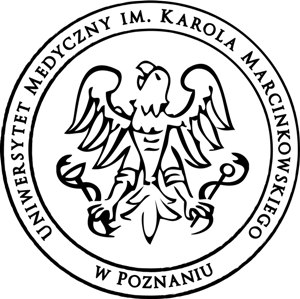 KURS SPECJALISTYCZNYorganizowany przez Uniwersytet Medyczny im. Karola Marcinkowskiego w Poznaniu, Wydział Farmaceutyczny oraz Wydział Nauk o ZdrowiuKatedra i Zakład Farmakoekonomiki i Farmacji Społecznej UMPKatedra Pielęgniarstwa UMP„Ordynowanie leków i wypisywanie recept”skierowany do PIELĘGNIAREK i POŁOŻNYCH 


Kurs  przeznaczony jest dla pielęgniarek/pielęgniarzy i położnych posiadających dyplom ukończenia studiów drugiego stopnia na kierunku pielęgniarstwo lub położnictwo oraz pielęgniarek/pielęgniarzy i położnych posiadających tytuł specjalisty w dziedzinie pielęgniarstwa/położnictwa.Celem kursu jest przygotowanie pielęgniarki, położnej do samodzielnego ordynowania wybranych produktów leczniczych, wyrobów medycznych i środków spożywczych specjalnego przeznaczenia żywieniowego, w tym wystawiania na nie zlecenia lub recepty.Program kursu składa się z 65 godzin dydaktycznych, w tym 45 godzin zajęć teoretycznych oraz 20 godzin praktycznych. Zajęcia teoretyczne oraz praktyczne realizowane będą według przyjętego programu kursu.Cena szkolenia: 450 PLNWypełniony formularz zgłoszeniowy pobrany ze strony www.farmakoekonomika.ump.edu.pl oraz wszelkie pytania prosimy kierować pocztą elektroniczną na e-mail: farmakoekonomika@ump.edu.pl Możliwe jest również przesłanie formularza zgłoszeniowego pocztą tradycyjną na adres: Katedra i Zakład Farmakoekonomiki i Farmacji Społecznejul. Dąbrowskiego 79
60-529 Poznańz dopiskiem: KURS SPECJALISTYCZNYDodatkowe informacje można uzyskać pod numerem telefonu:(061) 854 69 20 dr Tomasz Zaprutko lub dr hab. Krzysztof  Kus.(061) 861 22 67p. Anna PotockaKURS SPECJALISTYCZNYorganizowany przez Uniwersytet Medyczny im. Karola Marcinkowskiego w Poznaniu, Wydział Farmaceutyczny oraz Wydział Nauk o ZdrowiuKatedra i Zakład Farmakoekonomiki i Farmacji Społecznej UMPKatedra Pielęgniarstwa UMP„Ordynowanie leków i wypisywanie recept”skierowany do PIELĘGNIAREK i POŁOŻNYCH 


Kurs  przeznaczony jest dla pielęgniarek/pielęgniarzy i położnych posiadających dyplom ukończenia studiów drugiego stopnia na kierunku pielęgniarstwo lub położnictwo oraz pielęgniarek/pielęgniarzy i położnych posiadających tytuł specjalisty w dziedzinie pielęgniarstwa/położnictwa.Celem kursu jest przygotowanie pielęgniarki, położnej do samodzielnego ordynowania wybranych produktów leczniczych, wyrobów medycznych i środków spożywczych specjalnego przeznaczenia żywieniowego, w tym wystawiania na nie zlecenia lub recepty.Program kursu składa się z 65 godzin dydaktycznych, w tym 45 godzin zajęć teoretycznych oraz 20 godzin praktycznych. Zajęcia teoretyczne oraz praktyczne realizowane będą według przyjętego programu kursu.Cena szkolenia: 450 PLNWypełniony formularz zgłoszeniowy pobrany ze strony www.farmakoekonomika.ump.edu.pl oraz wszelkie pytania prosimy kierować pocztą elektroniczną na e-mail: farmakoekonomika@ump.edu.pl Możliwe jest również przesłanie formularza zgłoszeniowego pocztą tradycyjną na adres: Katedra i Zakład Farmakoekonomiki i Farmacji Społecznejul. Dąbrowskiego 79
60-529 Poznańz dopiskiem: KURS SPECJALISTYCZNYDodatkowe informacje można uzyskać pod numerem telefonu:(061) 854 69 20 dr Tomasz Zaprutko lub dr hab. Krzysztof  Kus.(061) 861 22 67p. Anna Potocka